Scope This procedure applies to Itec Training Solutions Holdings Group and all employees thereof. Throughout this policy, any references to “the Company”, means the Itec Training Solutions Holdings Group and its subsidiaries and associated companies.Purpose The purpose of this document is to set out the company’s commitment to continual improvement within our environmental and sustainable business activities.   Our business encompasses a variety of contracts, commercial and government funded, each delivered in line with the contractual requirements of the funding body.   Our policy is designed to ensure a cohesive and coordinated approach to sustainable development across the business.   The policy, procedure, and plan outline company’s commitments to reducing environmental impact, and the prevention of pollution.Organisational Commitment The company recognises its responsibility in maintaining activities that are sustainable.  Our environmental practices are an integral and fundamental part of this commitment.  We believe that practicing Sustainable Development makes good business sense and the company undertakes to act responsibly and ethically towards our employees, stakeholders, supply chain, and towards society and the environment. As a prime contractor, the company will encourage suppliers and contractors to minimise the environmental and social impacts of our supply chainThe company recognises its main environmental impacts as paper, energy and travel use and are committed through our plan to proactive identify ways to reduce our environmental impact.Responsibilities The Board of Directors and Senior Management team are responsible for ensuring that this policy is fully and effectively implemented. The Health & Safety and Facilities Manager is responsible for recording, monitoring, reviewing, and reporting performance against the key strategic areas and action plan.  All employees are responsible for supporting the business in effectively implementing its key sustainability and environmental strategies.  Policy StatementThe company is committed to innovation, to promote new standards of sustainable development and advance best practice as well as the highest standards of design, environmental sustainability, and construction.The company is committed to sustainable development as a guiding principle to: meet the requirements of compliance obligations, environmental legislation and comply with legal responsibilities make a positive impact to the environment and local communities in which we work maintain and develop the company in a sustainable manner raise awareness, promote and adopt best practice within the business, actively encouraging new innovationsdevelop good working relationships with relevant external authorities and bodies effectively communicate, provide training, advice and information for all staff, suppliers and contractors on environmental management and sustainability protection of the environment, including preventing pollution from all sources and other environmental issues 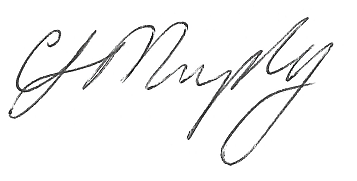 Ceri MurphyManaging Director					Date:   21st October 2022 	